游游江山团队/散客确认书打印日期：2023/9/5 14:59:12甲方蓬安天马旅行社蓬安天马旅行社联系人1联系电话11乙方重庆友联国际旅行社有限公司重庆友联国际旅行社有限公司联系人庞琳联系电话1301812956613018129566团期编号YN20230914庞琳03YN20230914庞琳03产品名称纯玩夕阳红昆大丽日火车7日游纯玩夕阳红昆大丽日火车7日游纯玩夕阳红昆大丽日火车7日游纯玩夕阳红昆大丽日火车7日游发团日期2023-09-142023-09-14回团日期2023-09-20参团人数3(3大)3(3大)大交通信息大交通信息大交通信息大交通信息大交通信息大交通信息大交通信息大交通信息启程 2023-09-14 K1504 南充北→昆明 07:52-23:59
返程 2023-09-19 K1502 昆明→南充北 20:10-10:2启程 2023-09-14 K1504 南充北→昆明 07:52-23:59
返程 2023-09-19 K1502 昆明→南充北 20:10-10:2启程 2023-09-14 K1504 南充北→昆明 07:52-23:59
返程 2023-09-19 K1502 昆明→南充北 20:10-10:2启程 2023-09-14 K1504 南充北→昆明 07:52-23:59
返程 2023-09-19 K1502 昆明→南充北 20:10-10:2启程 2023-09-14 K1504 南充北→昆明 07:52-23:59
返程 2023-09-19 K1502 昆明→南充北 20:10-10:2启程 2023-09-14 K1504 南充北→昆明 07:52-23:59
返程 2023-09-19 K1502 昆明→南充北 20:10-10:2启程 2023-09-14 K1504 南充北→昆明 07:52-23:59
返程 2023-09-19 K1502 昆明→南充北 20:10-10:2启程 2023-09-14 K1504 南充北→昆明 07:52-23:59
返程 2023-09-19 K1502 昆明→南充北 20:10-10:2旅客名单旅客名单旅客名单旅客名单旅客名单旅客名单旅客名单旅客名单姓名证件号码证件号码联系电话姓名证件号码证件号码联系电话1、周德阳512926195209275257512926195209275257130863608782、翟周俊512926195101145178512926195101145178134584044613、翟绍旺51292619621201517851292619621201517813518285588重要提示：请仔细检查，名单一旦出错不可更改，只能退票后重买，造成损失，我社不予负责，出票名单以贵社提供的客人名单为准；具体航班时间及行程内容请参照出团通知。重要提示：请仔细检查，名单一旦出错不可更改，只能退票后重买，造成损失，我社不予负责，出票名单以贵社提供的客人名单为准；具体航班时间及行程内容请参照出团通知。重要提示：请仔细检查，名单一旦出错不可更改，只能退票后重买，造成损失，我社不予负责，出票名单以贵社提供的客人名单为准；具体航班时间及行程内容请参照出团通知。重要提示：请仔细检查，名单一旦出错不可更改，只能退票后重买，造成损失，我社不予负责，出票名单以贵社提供的客人名单为准；具体航班时间及行程内容请参照出团通知。重要提示：请仔细检查，名单一旦出错不可更改，只能退票后重买，造成损失，我社不予负责，出票名单以贵社提供的客人名单为准；具体航班时间及行程内容请参照出团通知。重要提示：请仔细检查，名单一旦出错不可更改，只能退票后重买，造成损失，我社不予负责，出票名单以贵社提供的客人名单为准；具体航班时间及行程内容请参照出团通知。重要提示：请仔细检查，名单一旦出错不可更改，只能退票后重买，造成损失，我社不予负责，出票名单以贵社提供的客人名单为准；具体航班时间及行程内容请参照出团通知。重要提示：请仔细检查，名单一旦出错不可更改，只能退票后重买，造成损失，我社不予负责，出票名单以贵社提供的客人名单为准；具体航班时间及行程内容请参照出团通知。费用明细费用明细费用明细费用明细费用明细费用明细费用明细费用明细序号项目项目数量单价小计备注备注1成人成人31400.004200.002火车票差价火车票差价3150.00450.00合计总金额：肆仟陆佰伍拾元整总金额：肆仟陆佰伍拾元整总金额：肆仟陆佰伍拾元整总金额：肆仟陆佰伍拾元整4650.004650.004650.00请将款项汇入我社指定账户并传汇款凭证，如向非指定或员工个人账户等汇款，不作为团款确认，且造成的损失我社概不负责；出团前须结清所有费用！请将款项汇入我社指定账户并传汇款凭证，如向非指定或员工个人账户等汇款，不作为团款确认，且造成的损失我社概不负责；出团前须结清所有费用！请将款项汇入我社指定账户并传汇款凭证，如向非指定或员工个人账户等汇款，不作为团款确认，且造成的损失我社概不负责；出团前须结清所有费用！请将款项汇入我社指定账户并传汇款凭证，如向非指定或员工个人账户等汇款，不作为团款确认，且造成的损失我社概不负责；出团前须结清所有费用！请将款项汇入我社指定账户并传汇款凭证，如向非指定或员工个人账户等汇款，不作为团款确认，且造成的损失我社概不负责；出团前须结清所有费用！请将款项汇入我社指定账户并传汇款凭证，如向非指定或员工个人账户等汇款，不作为团款确认，且造成的损失我社概不负责；出团前须结清所有费用！请将款项汇入我社指定账户并传汇款凭证，如向非指定或员工个人账户等汇款，不作为团款确认，且造成的损失我社概不负责；出团前须结清所有费用！请将款项汇入我社指定账户并传汇款凭证，如向非指定或员工个人账户等汇款，不作为团款确认，且造成的损失我社概不负责；出团前须结清所有费用！账户信息账户信息账户信息账户信息账户信息账户信息账户信息账户信息建行恩施施州支行建行恩施施州支行建行恩施施州支行湖北瀚丰国际旅行社有限公司湖北瀚丰国际旅行社有限公司420501726028000003524205017260280000035242050172602800000352建行沙坪坝支行建行沙坪坝支行建行沙坪坝支行重庆友联国际旅行社有限公司重庆友联国际旅行社有限公司500501056200000005865005010562000000058650050105620000000586行程安排行程安排行程安排行程安排行程安排行程安排行程安排行程安排2023/09/14各地-昆明各地-昆明各地-昆明各地-昆明各地-昆明各地-昆明各地-昆明2023/09/14乘坐火车赴昆明,入住酒店乘坐火车赴昆明,入住酒店乘坐火车赴昆明,入住酒店乘坐火车赴昆明,入住酒店乘坐火车赴昆明,入住酒店乘坐火车赴昆明,入住酒店乘坐火车赴昆明,入住酒店2023/09/14早餐：；午餐：；晚餐：；住宿：早餐：；午餐：；晚餐：；住宿：早餐：；午餐：；晚餐：；住宿：早餐：；午餐：；晚餐：；住宿：早餐：；午餐：；晚餐：；住宿：早餐：；午餐：；晚餐：；住宿：早餐：；午餐：；晚餐：；住宿：2023/09/15昆明-石林（距离约100KM，车程约1.5小时）--楚雄（车程2.5小时）昆明-石林（距离约100KM，车程约1.5小时）--楚雄（车程2.5小时）昆明-石林（距离约100KM，车程约1.5小时）--楚雄（车程2.5小时）昆明-石林（距离约100KM，车程约1.5小时）--楚雄（车程2.5小时）昆明-石林（距离约100KM，车程约1.5小时）--楚雄（车程2.5小时）昆明-石林（距离约100KM，车程约1.5小时）--楚雄（车程2.5小时）昆明-石林（距离约100KM，车程约1.5小时）--楚雄（车程2.5小时）2023/09/15早餐后，驱车前往国家AAAAA级景区【石林】（vip通道，大巴直接开到电瓶车终点，免除排队烦恼）以其无与伦比的天造奇观吸引着海内外无数游客。石林景区以被称为“剑状喀斯特地形”的喀斯特地貌为主要特色，这里简直就是大自然的神来之笔，各种型态的石林千奇百怪，非常壮观，每一处都是一道亮丽的风景线，惟妙惟肖，有些石林甚至在水里面，形成了神奇的盆景之美。认真听听讲解，或许还能学到不少惊奇的小知识哦。午餐在彝家品尝纯正【彝族特色餐】感受彝族的热情。乘车赴楚雄，晚餐享用【长街宴】，观赏彝族原生态歌表演--【彝乡恋歌】，万人起舞、千人同醉、举镇欢歌……宴席过后，熊熊的篝火燃起来了，火把亮起来了，月琴叮咚弹起来了，彝山调子唱起来了，彝家的左脚舞跳起来了，将游客带入一个欢乐的不眠夜。随后爸妈们入住楚雄酒店。早餐后，驱车前往国家AAAAA级景区【石林】（vip通道，大巴直接开到电瓶车终点，免除排队烦恼）以其无与伦比的天造奇观吸引着海内外无数游客。石林景区以被称为“剑状喀斯特地形”的喀斯特地貌为主要特色，这里简直就是大自然的神来之笔，各种型态的石林千奇百怪，非常壮观，每一处都是一道亮丽的风景线，惟妙惟肖，有些石林甚至在水里面，形成了神奇的盆景之美。认真听听讲解，或许还能学到不少惊奇的小知识哦。午餐在彝家品尝纯正【彝族特色餐】感受彝族的热情。乘车赴楚雄，晚餐享用【长街宴】，观赏彝族原生态歌表演--【彝乡恋歌】，万人起舞、千人同醉、举镇欢歌……宴席过后，熊熊的篝火燃起来了，火把亮起来了，月琴叮咚弹起来了，彝山调子唱起来了，彝家的左脚舞跳起来了，将游客带入一个欢乐的不眠夜。随后爸妈们入住楚雄酒店。早餐后，驱车前往国家AAAAA级景区【石林】（vip通道，大巴直接开到电瓶车终点，免除排队烦恼）以其无与伦比的天造奇观吸引着海内外无数游客。石林景区以被称为“剑状喀斯特地形”的喀斯特地貌为主要特色，这里简直就是大自然的神来之笔，各种型态的石林千奇百怪，非常壮观，每一处都是一道亮丽的风景线，惟妙惟肖，有些石林甚至在水里面，形成了神奇的盆景之美。认真听听讲解，或许还能学到不少惊奇的小知识哦。午餐在彝家品尝纯正【彝族特色餐】感受彝族的热情。乘车赴楚雄，晚餐享用【长街宴】，观赏彝族原生态歌表演--【彝乡恋歌】，万人起舞、千人同醉、举镇欢歌……宴席过后，熊熊的篝火燃起来了，火把亮起来了，月琴叮咚弹起来了，彝山调子唱起来了，彝家的左脚舞跳起来了，将游客带入一个欢乐的不眠夜。随后爸妈们入住楚雄酒店。早餐后，驱车前往国家AAAAA级景区【石林】（vip通道，大巴直接开到电瓶车终点，免除排队烦恼）以其无与伦比的天造奇观吸引着海内外无数游客。石林景区以被称为“剑状喀斯特地形”的喀斯特地貌为主要特色，这里简直就是大自然的神来之笔，各种型态的石林千奇百怪，非常壮观，每一处都是一道亮丽的风景线，惟妙惟肖，有些石林甚至在水里面，形成了神奇的盆景之美。认真听听讲解，或许还能学到不少惊奇的小知识哦。午餐在彝家品尝纯正【彝族特色餐】感受彝族的热情。乘车赴楚雄，晚餐享用【长街宴】，观赏彝族原生态歌表演--【彝乡恋歌】，万人起舞、千人同醉、举镇欢歌……宴席过后，熊熊的篝火燃起来了，火把亮起来了，月琴叮咚弹起来了，彝山调子唱起来了，彝家的左脚舞跳起来了，将游客带入一个欢乐的不眠夜。随后爸妈们入住楚雄酒店。早餐后，驱车前往国家AAAAA级景区【石林】（vip通道，大巴直接开到电瓶车终点，免除排队烦恼）以其无与伦比的天造奇观吸引着海内外无数游客。石林景区以被称为“剑状喀斯特地形”的喀斯特地貌为主要特色，这里简直就是大自然的神来之笔，各种型态的石林千奇百怪，非常壮观，每一处都是一道亮丽的风景线，惟妙惟肖，有些石林甚至在水里面，形成了神奇的盆景之美。认真听听讲解，或许还能学到不少惊奇的小知识哦。午餐在彝家品尝纯正【彝族特色餐】感受彝族的热情。乘车赴楚雄，晚餐享用【长街宴】，观赏彝族原生态歌表演--【彝乡恋歌】，万人起舞、千人同醉、举镇欢歌……宴席过后，熊熊的篝火燃起来了，火把亮起来了，月琴叮咚弹起来了，彝山调子唱起来了，彝家的左脚舞跳起来了，将游客带入一个欢乐的不眠夜。随后爸妈们入住楚雄酒店。早餐后，驱车前往国家AAAAA级景区【石林】（vip通道，大巴直接开到电瓶车终点，免除排队烦恼）以其无与伦比的天造奇观吸引着海内外无数游客。石林景区以被称为“剑状喀斯特地形”的喀斯特地貌为主要特色，这里简直就是大自然的神来之笔，各种型态的石林千奇百怪，非常壮观，每一处都是一道亮丽的风景线，惟妙惟肖，有些石林甚至在水里面，形成了神奇的盆景之美。认真听听讲解，或许还能学到不少惊奇的小知识哦。午餐在彝家品尝纯正【彝族特色餐】感受彝族的热情。乘车赴楚雄，晚餐享用【长街宴】，观赏彝族原生态歌表演--【彝乡恋歌】，万人起舞、千人同醉、举镇欢歌……宴席过后，熊熊的篝火燃起来了，火把亮起来了，月琴叮咚弹起来了，彝山调子唱起来了，彝家的左脚舞跳起来了，将游客带入一个欢乐的不眠夜。随后爸妈们入住楚雄酒店。早餐后，驱车前往国家AAAAA级景区【石林】（vip通道，大巴直接开到电瓶车终点，免除排队烦恼）以其无与伦比的天造奇观吸引着海内外无数游客。石林景区以被称为“剑状喀斯特地形”的喀斯特地貌为主要特色，这里简直就是大自然的神来之笔，各种型态的石林千奇百怪，非常壮观，每一处都是一道亮丽的风景线，惟妙惟肖，有些石林甚至在水里面，形成了神奇的盆景之美。认真听听讲解，或许还能学到不少惊奇的小知识哦。午餐在彝家品尝纯正【彝族特色餐】感受彝族的热情。乘车赴楚雄，晚餐享用【长街宴】，观赏彝族原生态歌表演--【彝乡恋歌】，万人起舞、千人同醉、举镇欢歌……宴席过后，熊熊的篝火燃起来了，火把亮起来了，月琴叮咚弹起来了，彝山调子唱起来了，彝家的左脚舞跳起来了，将游客带入一个欢乐的不眠夜。随后爸妈们入住楚雄酒店。2023/09/15早餐：；午餐：；晚餐：；住宿：早餐：；午餐：；晚餐：；住宿：早餐：；午餐：；晚餐：；住宿：早餐：；午餐：；晚餐：；住宿：早餐：；午餐：；晚餐：；住宿：早餐：；午餐：；晚餐：；住宿：早餐：；午餐：；晚餐：；住宿：2023/09/16楚雄-洱海游船-大理古城-海舌S湾-下午茶-大理温泉酒店（车程约2.5小时）楚雄-洱海游船-大理古城-海舌S湾-下午茶-大理温泉酒店（车程约2.5小时）楚雄-洱海游船-大理古城-海舌S湾-下午茶-大理温泉酒店（车程约2.5小时）楚雄-洱海游船-大理古城-海舌S湾-下午茶-大理温泉酒店（车程约2.5小时）楚雄-洱海游船-大理古城-海舌S湾-下午茶-大理温泉酒店（车程约2.5小时）楚雄-洱海游船-大理古城-海舌S湾-下午茶-大理温泉酒店（车程约2.5小时）楚雄-洱海游船-大理古城-海舌S湾-下午茶-大理温泉酒店（车程约2.5小时）2023/09/16贵宾按照提前约定时间起床，早餐后游览美丽的大理皇家避暑行宫、美轮美奂的洱海岛屿【金梭岛】（不含费用180元/人自理）（游览时间约90分钟），乘坐洱海豪华玻璃缸游艇360度全景环岛，洱海风光尽收眼底。前往【龙宫景区】欣赏白族歌舞【海菜花】表演，龙宫是岛内形成的天然地下溶洞，正所谓海中有岛，岛中有洞，洞中有景，美不胜收。中餐享用【白族风味餐】，随后前往【大理古城、洋人街】这里传承了1200年的古南诏历史，“五华楼”、古老的城墙、城门以及旧时的巷道无一不是南诏古国文明的历史缩影。后前往洱海生态廊道，漫步洱海，近距离感受“诗与远方”，打卡【夫妻树】+【海舌S湾】沿途欣赏洱海一线美景，专业摄影师航拍（全团赠送航一个航拍视频+旅拍电子版照片）。随后转乘【网红小马车】观光游览打卡网红公路，打卡“去有风的地方”取景地，特别安排“精致花园下午茶”让每一位游客享着“最大理”的惬意慢生活。随后入住【天然温泉酒店】、在房间的私人泡池或户外温泉解除一天的疲乏。(云南道路情况不可控，如发生堵车等不可抗力因素，将温泉酒店改为昆明入住)。贵宾按照提前约定时间起床，早餐后游览美丽的大理皇家避暑行宫、美轮美奂的洱海岛屿【金梭岛】（不含费用180元/人自理）（游览时间约90分钟），乘坐洱海豪华玻璃缸游艇360度全景环岛，洱海风光尽收眼底。前往【龙宫景区】欣赏白族歌舞【海菜花】表演，龙宫是岛内形成的天然地下溶洞，正所谓海中有岛，岛中有洞，洞中有景，美不胜收。中餐享用【白族风味餐】，随后前往【大理古城、洋人街】这里传承了1200年的古南诏历史，“五华楼”、古老的城墙、城门以及旧时的巷道无一不是南诏古国文明的历史缩影。后前往洱海生态廊道，漫步洱海，近距离感受“诗与远方”，打卡【夫妻树】+【海舌S湾】沿途欣赏洱海一线美景，专业摄影师航拍（全团赠送航一个航拍视频+旅拍电子版照片）。随后转乘【网红小马车】观光游览打卡网红公路，打卡“去有风的地方”取景地，特别安排“精致花园下午茶”让每一位游客享着“最大理”的惬意慢生活。随后入住【天然温泉酒店】、在房间的私人泡池或户外温泉解除一天的疲乏。(云南道路情况不可控，如发生堵车等不可抗力因素，将温泉酒店改为昆明入住)。贵宾按照提前约定时间起床，早餐后游览美丽的大理皇家避暑行宫、美轮美奂的洱海岛屿【金梭岛】（不含费用180元/人自理）（游览时间约90分钟），乘坐洱海豪华玻璃缸游艇360度全景环岛，洱海风光尽收眼底。前往【龙宫景区】欣赏白族歌舞【海菜花】表演，龙宫是岛内形成的天然地下溶洞，正所谓海中有岛，岛中有洞，洞中有景，美不胜收。中餐享用【白族风味餐】，随后前往【大理古城、洋人街】这里传承了1200年的古南诏历史，“五华楼”、古老的城墙、城门以及旧时的巷道无一不是南诏古国文明的历史缩影。后前往洱海生态廊道，漫步洱海，近距离感受“诗与远方”，打卡【夫妻树】+【海舌S湾】沿途欣赏洱海一线美景，专业摄影师航拍（全团赠送航一个航拍视频+旅拍电子版照片）。随后转乘【网红小马车】观光游览打卡网红公路，打卡“去有风的地方”取景地，特别安排“精致花园下午茶”让每一位游客享着“最大理”的惬意慢生活。随后入住【天然温泉酒店】、在房间的私人泡池或户外温泉解除一天的疲乏。(云南道路情况不可控，如发生堵车等不可抗力因素，将温泉酒店改为昆明入住)。贵宾按照提前约定时间起床，早餐后游览美丽的大理皇家避暑行宫、美轮美奂的洱海岛屿【金梭岛】（不含费用180元/人自理）（游览时间约90分钟），乘坐洱海豪华玻璃缸游艇360度全景环岛，洱海风光尽收眼底。前往【龙宫景区】欣赏白族歌舞【海菜花】表演，龙宫是岛内形成的天然地下溶洞，正所谓海中有岛，岛中有洞，洞中有景，美不胜收。中餐享用【白族风味餐】，随后前往【大理古城、洋人街】这里传承了1200年的古南诏历史，“五华楼”、古老的城墙、城门以及旧时的巷道无一不是南诏古国文明的历史缩影。后前往洱海生态廊道，漫步洱海，近距离感受“诗与远方”，打卡【夫妻树】+【海舌S湾】沿途欣赏洱海一线美景，专业摄影师航拍（全团赠送航一个航拍视频+旅拍电子版照片）。随后转乘【网红小马车】观光游览打卡网红公路，打卡“去有风的地方”取景地，特别安排“精致花园下午茶”让每一位游客享着“最大理”的惬意慢生活。随后入住【天然温泉酒店】、在房间的私人泡池或户外温泉解除一天的疲乏。(云南道路情况不可控，如发生堵车等不可抗力因素，将温泉酒店改为昆明入住)。贵宾按照提前约定时间起床，早餐后游览美丽的大理皇家避暑行宫、美轮美奂的洱海岛屿【金梭岛】（不含费用180元/人自理）（游览时间约90分钟），乘坐洱海豪华玻璃缸游艇360度全景环岛，洱海风光尽收眼底。前往【龙宫景区】欣赏白族歌舞【海菜花】表演，龙宫是岛内形成的天然地下溶洞，正所谓海中有岛，岛中有洞，洞中有景，美不胜收。中餐享用【白族风味餐】，随后前往【大理古城、洋人街】这里传承了1200年的古南诏历史，“五华楼”、古老的城墙、城门以及旧时的巷道无一不是南诏古国文明的历史缩影。后前往洱海生态廊道，漫步洱海，近距离感受“诗与远方”，打卡【夫妻树】+【海舌S湾】沿途欣赏洱海一线美景，专业摄影师航拍（全团赠送航一个航拍视频+旅拍电子版照片）。随后转乘【网红小马车】观光游览打卡网红公路，打卡“去有风的地方”取景地，特别安排“精致花园下午茶”让每一位游客享着“最大理”的惬意慢生活。随后入住【天然温泉酒店】、在房间的私人泡池或户外温泉解除一天的疲乏。(云南道路情况不可控，如发生堵车等不可抗力因素，将温泉酒店改为昆明入住)。贵宾按照提前约定时间起床，早餐后游览美丽的大理皇家避暑行宫、美轮美奂的洱海岛屿【金梭岛】（不含费用180元/人自理）（游览时间约90分钟），乘坐洱海豪华玻璃缸游艇360度全景环岛，洱海风光尽收眼底。前往【龙宫景区】欣赏白族歌舞【海菜花】表演，龙宫是岛内形成的天然地下溶洞，正所谓海中有岛，岛中有洞，洞中有景，美不胜收。中餐享用【白族风味餐】，随后前往【大理古城、洋人街】这里传承了1200年的古南诏历史，“五华楼”、古老的城墙、城门以及旧时的巷道无一不是南诏古国文明的历史缩影。后前往洱海生态廊道，漫步洱海，近距离感受“诗与远方”，打卡【夫妻树】+【海舌S湾】沿途欣赏洱海一线美景，专业摄影师航拍（全团赠送航一个航拍视频+旅拍电子版照片）。随后转乘【网红小马车】观光游览打卡网红公路，打卡“去有风的地方”取景地，特别安排“精致花园下午茶”让每一位游客享着“最大理”的惬意慢生活。随后入住【天然温泉酒店】、在房间的私人泡池或户外温泉解除一天的疲乏。(云南道路情况不可控，如发生堵车等不可抗力因素，将温泉酒店改为昆明入住)。贵宾按照提前约定时间起床，早餐后游览美丽的大理皇家避暑行宫、美轮美奂的洱海岛屿【金梭岛】（不含费用180元/人自理）（游览时间约90分钟），乘坐洱海豪华玻璃缸游艇360度全景环岛，洱海风光尽收眼底。前往【龙宫景区】欣赏白族歌舞【海菜花】表演，龙宫是岛内形成的天然地下溶洞，正所谓海中有岛，岛中有洞，洞中有景，美不胜收。中餐享用【白族风味餐】，随后前往【大理古城、洋人街】这里传承了1200年的古南诏历史，“五华楼”、古老的城墙、城门以及旧时的巷道无一不是南诏古国文明的历史缩影。后前往洱海生态廊道，漫步洱海，近距离感受“诗与远方”，打卡【夫妻树】+【海舌S湾】沿途欣赏洱海一线美景，专业摄影师航拍（全团赠送航一个航拍视频+旅拍电子版照片）。随后转乘【网红小马车】观光游览打卡网红公路，打卡“去有风的地方”取景地，特别安排“精致花园下午茶”让每一位游客享着“最大理”的惬意慢生活。随后入住【天然温泉酒店】、在房间的私人泡池或户外温泉解除一天的疲乏。(云南道路情况不可控，如发生堵车等不可抗力因素，将温泉酒店改为昆明入住)。2023/09/16早餐：；午餐：；晚餐：；住宿：早餐：；午餐：；晚餐：；住宿：早餐：；午餐：；晚餐：；住宿：早餐：；午餐：；晚餐：；住宿：早餐：；午餐：；晚餐：；住宿：早餐：；午餐：；晚餐：；住宿：早餐：；午餐：；晚餐：；住宿：2023/09/17大理--丽江—玉龙雪山-丽江古城 大理--丽江—玉龙雪山-丽江古城 大理--丽江—玉龙雪山-丽江古城 大理--丽江—玉龙雪山-丽江古城 大理--丽江—玉龙雪山-丽江古城 大理--丽江—玉龙雪山-丽江古城 大理--丽江—玉龙雪山-丽江古城 2023/09/17贵宾按照提前约定时间起床，早餐后乘车前往?理鹤庆【新华?镇】，这里拥有原乡湿地和浓郁的?族?化，沉淀了千年的银器技艺，每天都在上演着“锤敲过千年”的银艺传奇。在这里，体验传统艺品加制作乐趣的同时，还可以带上仪的银器产品给家和朋友。结束后乘车前往具有“东方瑞士”之称的5A级【玉龙雪山风景区】。乘坐【云杉坪索道】饱览玉龙雪山风光，原始树木郁郁葱葱，雪山诸峰千姿百态，相互映衬，心旷神怡是你此时最好的感受。穿越一片原始森林，你会看到又高又直的云杉，一棵连着一棵，林海茫茫。之后前往“仙人遗田”之称的小九寨沟【蓝月谷】（不含电瓶车60元/人自理），蓝月谷是条幽深的河谷。玉龙雪山的冰雪从峰巅融化流淌而下，一落千丈，遇陡崖成瀑，过浅滩成溪，穿林过岩，清清澈澈地欢跳在人们面前。晚上可自行前往世界文化遗产、国家5A级景区【丽江古城、四方街】（含古维费）（古城为开放式，自由活动），掩映在深山之中，玉龙雪山之下的大研古城，居住着勤劳朴实而敬重读书人的纳西族人。“披星戴月”穿在身上也说出了民族的信仰；远古的东巴文字象形而简单、起源于唐朝的“倪裳羽衣曲”，至今被老东巴们传唱；古城青石地面悠悠放光，当年马锅头的马蹄印仍在青石地面上；雪山依傍之下，小桥流水又在诉说着不一样的江南的风光。贵宾按照提前约定时间起床，早餐后乘车前往?理鹤庆【新华?镇】，这里拥有原乡湿地和浓郁的?族?化，沉淀了千年的银器技艺，每天都在上演着“锤敲过千年”的银艺传奇。在这里，体验传统艺品加制作乐趣的同时，还可以带上仪的银器产品给家和朋友。结束后乘车前往具有“东方瑞士”之称的5A级【玉龙雪山风景区】。乘坐【云杉坪索道】饱览玉龙雪山风光，原始树木郁郁葱葱，雪山诸峰千姿百态，相互映衬，心旷神怡是你此时最好的感受。穿越一片原始森林，你会看到又高又直的云杉，一棵连着一棵，林海茫茫。之后前往“仙人遗田”之称的小九寨沟【蓝月谷】（不含电瓶车60元/人自理），蓝月谷是条幽深的河谷。玉龙雪山的冰雪从峰巅融化流淌而下，一落千丈，遇陡崖成瀑，过浅滩成溪，穿林过岩，清清澈澈地欢跳在人们面前。晚上可自行前往世界文化遗产、国家5A级景区【丽江古城、四方街】（含古维费）（古城为开放式，自由活动），掩映在深山之中，玉龙雪山之下的大研古城，居住着勤劳朴实而敬重读书人的纳西族人。“披星戴月”穿在身上也说出了民族的信仰；远古的东巴文字象形而简单、起源于唐朝的“倪裳羽衣曲”，至今被老东巴们传唱；古城青石地面悠悠放光，当年马锅头的马蹄印仍在青石地面上；雪山依傍之下，小桥流水又在诉说着不一样的江南的风光。贵宾按照提前约定时间起床，早餐后乘车前往?理鹤庆【新华?镇】，这里拥有原乡湿地和浓郁的?族?化，沉淀了千年的银器技艺，每天都在上演着“锤敲过千年”的银艺传奇。在这里，体验传统艺品加制作乐趣的同时，还可以带上仪的银器产品给家和朋友。结束后乘车前往具有“东方瑞士”之称的5A级【玉龙雪山风景区】。乘坐【云杉坪索道】饱览玉龙雪山风光，原始树木郁郁葱葱，雪山诸峰千姿百态，相互映衬，心旷神怡是你此时最好的感受。穿越一片原始森林，你会看到又高又直的云杉，一棵连着一棵，林海茫茫。之后前往“仙人遗田”之称的小九寨沟【蓝月谷】（不含电瓶车60元/人自理），蓝月谷是条幽深的河谷。玉龙雪山的冰雪从峰巅融化流淌而下，一落千丈，遇陡崖成瀑，过浅滩成溪，穿林过岩，清清澈澈地欢跳在人们面前。晚上可自行前往世界文化遗产、国家5A级景区【丽江古城、四方街】（含古维费）（古城为开放式，自由活动），掩映在深山之中，玉龙雪山之下的大研古城，居住着勤劳朴实而敬重读书人的纳西族人。“披星戴月”穿在身上也说出了民族的信仰；远古的东巴文字象形而简单、起源于唐朝的“倪裳羽衣曲”，至今被老东巴们传唱；古城青石地面悠悠放光，当年马锅头的马蹄印仍在青石地面上；雪山依傍之下，小桥流水又在诉说着不一样的江南的风光。贵宾按照提前约定时间起床，早餐后乘车前往?理鹤庆【新华?镇】，这里拥有原乡湿地和浓郁的?族?化，沉淀了千年的银器技艺，每天都在上演着“锤敲过千年”的银艺传奇。在这里，体验传统艺品加制作乐趣的同时，还可以带上仪的银器产品给家和朋友。结束后乘车前往具有“东方瑞士”之称的5A级【玉龙雪山风景区】。乘坐【云杉坪索道】饱览玉龙雪山风光，原始树木郁郁葱葱，雪山诸峰千姿百态，相互映衬，心旷神怡是你此时最好的感受。穿越一片原始森林，你会看到又高又直的云杉，一棵连着一棵，林海茫茫。之后前往“仙人遗田”之称的小九寨沟【蓝月谷】（不含电瓶车60元/人自理），蓝月谷是条幽深的河谷。玉龙雪山的冰雪从峰巅融化流淌而下，一落千丈，遇陡崖成瀑，过浅滩成溪，穿林过岩，清清澈澈地欢跳在人们面前。晚上可自行前往世界文化遗产、国家5A级景区【丽江古城、四方街】（含古维费）（古城为开放式，自由活动），掩映在深山之中，玉龙雪山之下的大研古城，居住着勤劳朴实而敬重读书人的纳西族人。“披星戴月”穿在身上也说出了民族的信仰；远古的东巴文字象形而简单、起源于唐朝的“倪裳羽衣曲”，至今被老东巴们传唱；古城青石地面悠悠放光，当年马锅头的马蹄印仍在青石地面上；雪山依傍之下，小桥流水又在诉说着不一样的江南的风光。贵宾按照提前约定时间起床，早餐后乘车前往?理鹤庆【新华?镇】，这里拥有原乡湿地和浓郁的?族?化，沉淀了千年的银器技艺，每天都在上演着“锤敲过千年”的银艺传奇。在这里，体验传统艺品加制作乐趣的同时，还可以带上仪的银器产品给家和朋友。结束后乘车前往具有“东方瑞士”之称的5A级【玉龙雪山风景区】。乘坐【云杉坪索道】饱览玉龙雪山风光，原始树木郁郁葱葱，雪山诸峰千姿百态，相互映衬，心旷神怡是你此时最好的感受。穿越一片原始森林，你会看到又高又直的云杉，一棵连着一棵，林海茫茫。之后前往“仙人遗田”之称的小九寨沟【蓝月谷】（不含电瓶车60元/人自理），蓝月谷是条幽深的河谷。玉龙雪山的冰雪从峰巅融化流淌而下，一落千丈，遇陡崖成瀑，过浅滩成溪，穿林过岩，清清澈澈地欢跳在人们面前。晚上可自行前往世界文化遗产、国家5A级景区【丽江古城、四方街】（含古维费）（古城为开放式，自由活动），掩映在深山之中，玉龙雪山之下的大研古城，居住着勤劳朴实而敬重读书人的纳西族人。“披星戴月”穿在身上也说出了民族的信仰；远古的东巴文字象形而简单、起源于唐朝的“倪裳羽衣曲”，至今被老东巴们传唱；古城青石地面悠悠放光，当年马锅头的马蹄印仍在青石地面上；雪山依傍之下，小桥流水又在诉说着不一样的江南的风光。贵宾按照提前约定时间起床，早餐后乘车前往?理鹤庆【新华?镇】，这里拥有原乡湿地和浓郁的?族?化，沉淀了千年的银器技艺，每天都在上演着“锤敲过千年”的银艺传奇。在这里，体验传统艺品加制作乐趣的同时，还可以带上仪的银器产品给家和朋友。结束后乘车前往具有“东方瑞士”之称的5A级【玉龙雪山风景区】。乘坐【云杉坪索道】饱览玉龙雪山风光，原始树木郁郁葱葱，雪山诸峰千姿百态，相互映衬，心旷神怡是你此时最好的感受。穿越一片原始森林，你会看到又高又直的云杉，一棵连着一棵，林海茫茫。之后前往“仙人遗田”之称的小九寨沟【蓝月谷】（不含电瓶车60元/人自理），蓝月谷是条幽深的河谷。玉龙雪山的冰雪从峰巅融化流淌而下，一落千丈，遇陡崖成瀑，过浅滩成溪，穿林过岩，清清澈澈地欢跳在人们面前。晚上可自行前往世界文化遗产、国家5A级景区【丽江古城、四方街】（含古维费）（古城为开放式，自由活动），掩映在深山之中，玉龙雪山之下的大研古城，居住着勤劳朴实而敬重读书人的纳西族人。“披星戴月”穿在身上也说出了民族的信仰；远古的东巴文字象形而简单、起源于唐朝的“倪裳羽衣曲”，至今被老东巴们传唱；古城青石地面悠悠放光，当年马锅头的马蹄印仍在青石地面上；雪山依傍之下，小桥流水又在诉说着不一样的江南的风光。贵宾按照提前约定时间起床，早餐后乘车前往?理鹤庆【新华?镇】，这里拥有原乡湿地和浓郁的?族?化，沉淀了千年的银器技艺，每天都在上演着“锤敲过千年”的银艺传奇。在这里，体验传统艺品加制作乐趣的同时，还可以带上仪的银器产品给家和朋友。结束后乘车前往具有“东方瑞士”之称的5A级【玉龙雪山风景区】。乘坐【云杉坪索道】饱览玉龙雪山风光，原始树木郁郁葱葱，雪山诸峰千姿百态，相互映衬，心旷神怡是你此时最好的感受。穿越一片原始森林，你会看到又高又直的云杉，一棵连着一棵，林海茫茫。之后前往“仙人遗田”之称的小九寨沟【蓝月谷】（不含电瓶车60元/人自理），蓝月谷是条幽深的河谷。玉龙雪山的冰雪从峰巅融化流淌而下，一落千丈，遇陡崖成瀑，过浅滩成溪，穿林过岩，清清澈澈地欢跳在人们面前。晚上可自行前往世界文化遗产、国家5A级景区【丽江古城、四方街】（含古维费）（古城为开放式，自由活动），掩映在深山之中，玉龙雪山之下的大研古城，居住着勤劳朴实而敬重读书人的纳西族人。“披星戴月”穿在身上也说出了民族的信仰；远古的东巴文字象形而简单、起源于唐朝的“倪裳羽衣曲”，至今被老东巴们传唱；古城青石地面悠悠放光，当年马锅头的马蹄印仍在青石地面上；雪山依傍之下，小桥流水又在诉说着不一样的江南的风光。2023/09/17早餐：；午餐：；晚餐：；住宿：早餐：；午餐：；晚餐：；住宿：早餐：；午餐：；晚餐：；住宿：早餐：；午餐：；晚餐：；住宿：早餐：；午餐：；晚餐：；住宿：早餐：；午餐：；晚餐：；住宿：早餐：；午餐：；晚餐：；住宿：2023/09/18丽江-昆明丽江-昆明丽江-昆明丽江-昆明丽江-昆明丽江-昆明丽江-昆明2023/09/18贵宾按照提前约定时间起床，早餐后前往【束河古镇】，束河古镇，纳西语称“绍坞”，因村后聚宝山形如堆垒之高峰，以山名村，流传变异而成，意为“高峰之下的村寨”，是纳西先民在丽江坝子中最早的聚居地之一，是茶马古道上保存完好的重要集镇，中餐后，前往【黑龙潭公园】，它也叫玉泉公园，位于丽江古城北象山脚下，从丽江古城四方街沿经纬纵横的玉河溯流而上，约行一公里有一处晶莹清澈的泉潭，即为中外闻名的黑龙潭。是丽江金沙旅游网重点推荐的丽江旅游景点之一。随后乘车返回昆明，入住昆明酒店贵宾按照提前约定时间起床，早餐后前往【束河古镇】，束河古镇，纳西语称“绍坞”，因村后聚宝山形如堆垒之高峰，以山名村，流传变异而成，意为“高峰之下的村寨”，是纳西先民在丽江坝子中最早的聚居地之一，是茶马古道上保存完好的重要集镇，中餐后，前往【黑龙潭公园】，它也叫玉泉公园，位于丽江古城北象山脚下，从丽江古城四方街沿经纬纵横的玉河溯流而上，约行一公里有一处晶莹清澈的泉潭，即为中外闻名的黑龙潭。是丽江金沙旅游网重点推荐的丽江旅游景点之一。随后乘车返回昆明，入住昆明酒店贵宾按照提前约定时间起床，早餐后前往【束河古镇】，束河古镇，纳西语称“绍坞”，因村后聚宝山形如堆垒之高峰，以山名村，流传变异而成，意为“高峰之下的村寨”，是纳西先民在丽江坝子中最早的聚居地之一，是茶马古道上保存完好的重要集镇，中餐后，前往【黑龙潭公园】，它也叫玉泉公园，位于丽江古城北象山脚下，从丽江古城四方街沿经纬纵横的玉河溯流而上，约行一公里有一处晶莹清澈的泉潭，即为中外闻名的黑龙潭。是丽江金沙旅游网重点推荐的丽江旅游景点之一。随后乘车返回昆明，入住昆明酒店贵宾按照提前约定时间起床，早餐后前往【束河古镇】，束河古镇，纳西语称“绍坞”，因村后聚宝山形如堆垒之高峰，以山名村，流传变异而成，意为“高峰之下的村寨”，是纳西先民在丽江坝子中最早的聚居地之一，是茶马古道上保存完好的重要集镇，中餐后，前往【黑龙潭公园】，它也叫玉泉公园，位于丽江古城北象山脚下，从丽江古城四方街沿经纬纵横的玉河溯流而上，约行一公里有一处晶莹清澈的泉潭，即为中外闻名的黑龙潭。是丽江金沙旅游网重点推荐的丽江旅游景点之一。随后乘车返回昆明，入住昆明酒店贵宾按照提前约定时间起床，早餐后前往【束河古镇】，束河古镇，纳西语称“绍坞”，因村后聚宝山形如堆垒之高峰，以山名村，流传变异而成，意为“高峰之下的村寨”，是纳西先民在丽江坝子中最早的聚居地之一，是茶马古道上保存完好的重要集镇，中餐后，前往【黑龙潭公园】，它也叫玉泉公园，位于丽江古城北象山脚下，从丽江古城四方街沿经纬纵横的玉河溯流而上，约行一公里有一处晶莹清澈的泉潭，即为中外闻名的黑龙潭。是丽江金沙旅游网重点推荐的丽江旅游景点之一。随后乘车返回昆明，入住昆明酒店贵宾按照提前约定时间起床，早餐后前往【束河古镇】，束河古镇，纳西语称“绍坞”，因村后聚宝山形如堆垒之高峰，以山名村，流传变异而成，意为“高峰之下的村寨”，是纳西先民在丽江坝子中最早的聚居地之一，是茶马古道上保存完好的重要集镇，中餐后，前往【黑龙潭公园】，它也叫玉泉公园，位于丽江古城北象山脚下，从丽江古城四方街沿经纬纵横的玉河溯流而上，约行一公里有一处晶莹清澈的泉潭，即为中外闻名的黑龙潭。是丽江金沙旅游网重点推荐的丽江旅游景点之一。随后乘车返回昆明，入住昆明酒店贵宾按照提前约定时间起床，早餐后前往【束河古镇】，束河古镇，纳西语称“绍坞”，因村后聚宝山形如堆垒之高峰，以山名村，流传变异而成，意为“高峰之下的村寨”，是纳西先民在丽江坝子中最早的聚居地之一，是茶马古道上保存完好的重要集镇，中餐后，前往【黑龙潭公园】，它也叫玉泉公园，位于丽江古城北象山脚下，从丽江古城四方街沿经纬纵横的玉河溯流而上，约行一公里有一处晶莹清澈的泉潭，即为中外闻名的黑龙潭。是丽江金沙旅游网重点推荐的丽江旅游景点之一。随后乘车返回昆明，入住昆明酒店2023/09/18早餐：；午餐：；晚餐：；住宿：早餐：；午餐：；晚餐：；住宿：早餐：；午餐：；晚餐：；住宿：早餐：；午餐：；晚餐：；住宿：早餐：；午餐：；晚餐：；住宿：早餐：；午餐：；晚餐：；住宿：早餐：；午餐：；晚餐：；住宿：2023/09/19昆明-温馨的家昆明-温馨的家昆明-温馨的家昆明-温馨的家昆明-温馨的家昆明-温馨的家昆明-温馨的家2023/09/19早上集合出发参观【云南集散中心】。适时专车送往火车站返回各地，结束愉快的云南之旅。温馨提示：退房前请仔细整理好自己的行李物品，请不要有所遗漏，增加您不必要的麻烦。早上集合出发参观【云南集散中心】。适时专车送往火车站返回各地，结束愉快的云南之旅。温馨提示：退房前请仔细整理好自己的行李物品，请不要有所遗漏，增加您不必要的麻烦。早上集合出发参观【云南集散中心】。适时专车送往火车站返回各地，结束愉快的云南之旅。温馨提示：退房前请仔细整理好自己的行李物品，请不要有所遗漏，增加您不必要的麻烦。早上集合出发参观【云南集散中心】。适时专车送往火车站返回各地，结束愉快的云南之旅。温馨提示：退房前请仔细整理好自己的行李物品，请不要有所遗漏，增加您不必要的麻烦。早上集合出发参观【云南集散中心】。适时专车送往火车站返回各地，结束愉快的云南之旅。温馨提示：退房前请仔细整理好自己的行李物品，请不要有所遗漏，增加您不必要的麻烦。早上集合出发参观【云南集散中心】。适时专车送往火车站返回各地，结束愉快的云南之旅。温馨提示：退房前请仔细整理好自己的行李物品，请不要有所遗漏，增加您不必要的麻烦。早上集合出发参观【云南集散中心】。适时专车送往火车站返回各地，结束愉快的云南之旅。温馨提示：退房前请仔细整理好自己的行李物品，请不要有所遗漏，增加您不必要的麻烦。2023/09/19早餐：；午餐：；晚餐：；住宿：早餐：；午餐：；晚餐：；住宿：早餐：；午餐：；晚餐：；住宿：早餐：；午餐：；晚餐：；住宿：早餐：；午餐：；晚餐：；住宿：早餐：；午餐：；晚餐：；住宿：早餐：；午餐：；晚餐：；住宿：2023/09/20抵达火车站、返回温馨的家、结束愉快旅程！抵达火车站、返回温馨的家、结束愉快旅程！抵达火车站、返回温馨的家、结束愉快旅程！抵达火车站、返回温馨的家、结束愉快旅程！抵达火车站、返回温馨的家、结束愉快旅程！抵达火车站、返回温馨的家、结束愉快旅程！抵达火车站、返回温馨的家、结束愉快旅程！2023/09/20抵达南充火车站、返回温馨的家、结束愉快旅程！抵达南充火车站、返回温馨的家、结束愉快旅程！抵达南充火车站、返回温馨的家、结束愉快旅程！抵达南充火车站、返回温馨的家、结束愉快旅程！抵达南充火车站、返回温馨的家、结束愉快旅程！抵达南充火车站、返回温馨的家、结束愉快旅程！抵达南充火车站、返回温馨的家、结束愉快旅程！2023/09/20早餐：；午餐：；晚餐：；住宿：早餐：；午餐：；晚餐：；住宿：早餐：；午餐：；晚餐：；住宿：早餐：；午餐：；晚餐：；住宿：早餐：；午餐：；晚餐：；住宿：早餐：；午餐：；晚餐：；住宿：早餐：；午餐：；晚餐：；住宿：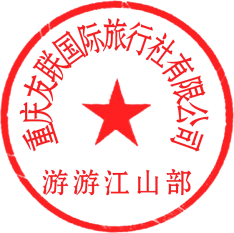 